В целях реализации положений постановления Правительства Российской Федерации от 07.05.2017 N 541 "Об общих требованиях к нормативным правовым актам, муниципальным правовым актам, регулирующим предоставление субсидий некоммерческим организациям, не являющимся государственными (муниципальными) учреждениями», приказываю:1. Утвердить  прилагаемую типовую форму соглашения (договора) с некоммерческими организациями, не являющимися государственными (муниципальными) учреждениями, в соответствии с пунктом 2 статьи 78.1 Бюджетного кодекса Российской Федерации. 2. Главным распорядителем средств городского бюджета при предоставлении субсидии использовать типовую форму, утвержденную настоящим приказом.        3. Опубликовать настоящий приказ на официальном сайте администрации городского округа Жигулевск  www.zhigulevsk.org4. Настоящий приказ вступает в силу с момента подписания5. Контроль за исполнением настоящего приказа оставляю за собой.Руководитель                                                                                                   О.Г.КазаковаПриложение N 1к приказу руководителя финансового управленияот 25 июля 2017 г. N 34Типовая форма соглашения (договора) с некоммерческими организациями, не являющимися государственными (муниципальными) учреждениями, соответствии с пунктом 2 статьи 78.1 Бюджетного кодекса Российской Федерацииг. Жигулевск                                                                    "____" _____________ 20_____.                                                                                                                                                                   (дата заключения соглашения)__________________________________________________________________________,   (наименование органа местного самоуправления или иной организации городского округа Жигулевск Самарской области, которому(ой) в соответствии с  бюджетным законодательством Российской Федерации как получателю бюджетных  средств доведены в установленном порядке лимиты бюджетных обязательств на  предоставление субсидий на соответствующий финансовый год             (соответствующий финансовый год и плановый период)именуемый(ая, ое) в дальнейшем "Главный распорядитель", в лице ______________________________________________________________________________________,                           (наименование должности руководителя Главного распорядителя или  уполномоченного им лица)действующего(ей) на основании _______________________________________________________________________________________________________________________,    (наименование учредительного документа (положение, устав и т.д.), доверенность, приказ или иной  документ)с одной стороны и ________________________________________________________,                  (наименование некоммерческой организации (за исключением государственного и муниципального учреждения)именуемый(ая, ое)      в      дальнейшем      "Получатель",       в    лице__________________________________________________________________________,  (наименование должности, а также фамилия, имя, отчество (при наличии) лица, представляющего Получателя, или уполномоченного им лица)действующего(ей) на основании _______________________________________________________________________________________________________________________,   (устав некоммерческой организации (за исключением государственного и  муниципального учреждения), доверенность)с другой  стороны,  далее именуемые  "Стороны",  в соответствии с Бюджетным кодексом  Российской  Федерации,  решением Думы городского округа Жигулевск «О бюджете городского округа Жигулевск  на  20____ год  и  на  плановый  период  20____  и  20____ годов»,_______________________________________________________________________, (наименование нормативного правового акта, регулирующего предоставление из бюджета городского округа Жигулевск Самарской области субсидий в соответствии  с пунктом 2 статьи 78.1 Бюджетного кодекса Российской Федерации)от "___" _______ 20__ г. N _____ (далее - Порядок предоставления субсидии), приказом   руководителя финансового управления администрации городского округа Жигулевск  Самарской   области  "Об утверждении   типовой   формы   соглашения   (договора)  с  некоммерческими организациями, не являющимися государственными    (муниципальными) учреждениями,  в  соответствии  с пунктом 2 статьи 78.1  Бюджетного кодекса Российской  Федерации»  заключили  настоящее  соглашение (договор) (далее -Соглашение) о нижеследующем.                                                  I. Предмет Соглашения     1.1.   Предметом   настоящего  Соглашения  является  предоставление  из  бюджета городского округа Жигулевск Самарской области  в  20__  году  /  20__ - 20__  годах  <2> субсидии на:__________________________________________________________________________;                                                                 (указание цели(ей) предоставления Субсидии) <3>    1.1.2.  в целях реализации Получателем следующих проектов (мероприятий) <4>:    1.1.2.1. _____________________________________________________________;    1.1.2.2. _____________________________________________________________.    1.2.  Условия (форма) оказания общественно полезной услуги, указанной в п. 1.1 настоящего Соглашения <5>:    1.2.1. _______________________________________________________________;    1.2.2. _______________________________________________________________.                             II. Финансовое обеспечение предоставления Субсидии    2.1.  Субсидия  предоставляется  в  соответствии  с  лимитами бюджетных обязательств,  доведенными  Главному  распорядителю  как получателю средств бюджета городского округа Жигулевск, _______________________________________________________                                                                                          (наименование Получателя)на цели, указанные в разделе I настоящего Соглашения, в следующем размере <6>:   в 20__ году _______ (______________) рублей - по коду БК _____________;                                                                         (сумма прописью)                                                                                  (код БК)     в 20__ году _______ (______________) рублей - по коду БК _____________;                                                                        (сумма прописью)                                                                                   (код БК)     в 20__ году _______ (______________) рублей - по коду БК _____________;                                                                        (сумма прописью)                                                                                   (код БК)и (или) определяется в соответствии с порядком расчета размера Субсидии.    2.2.  Порядок  расчета  размера  предоставляемой Субсидии на достижение цели(ей), указанной(ых)  в  разделе  I настоящего Соглашения, установлен в соответствии с Приложением N ___ <7> к настоящему Соглашению.                               III. Условия и порядок предоставления Субсидии     3.1.  Субсидия предоставляется в соответствии с Порядком предоставления субсидии:    3.1.1.  Получатель  на  первое  число месяца, предшествующего месяцу, в котором заключается Соглашение <8>, соответствует следующим требованиям:    3.1.1.1.  отсутствует  неисполненная  обязанность  по  уплате  налогов, сборов,  страховых  взносов, пеней, штрафов, процентов, подлежащих уплате в соответствии с законодательством Российской Федерации о налогах и сборах;    3.1.1.2. отсутствует просроченная задолженность по возврату в бюджет городского округа Жигулевск субсидий,  бюджетных  инвестиций,  предоставленных  в  том  числе в соответствии  с  иными  правовыми актами, и иная просроченная задолженность перед бюджетном городского округа Жигулевск;    3.1.1.3.   не   находится   в   процессе   реорганизации,   ликвидации, банкротства.    3.1.2. При соблюдении иных условий, в том числе <9>:    3.1.2.1. _____________________________________________________________;    3.1.2.2. _____________________________________________________________.    3.1.3. При представлении Получателем Главному распорядителю:    3.1.3.1.  в  срок  до "__" _________ 20__ г. документов, подтверждающих направление  собственных  и (или) привлеченных средств (заемные и кредитные средства,  средства спонсоров и другие средства, полученные Получателем, за исключением   средств,   предоставленных   из  бюджетов  бюджетной  системы Российской  Федерации),  в  размере  не менее _____ процентов общего объема Субсидии на цели, указанные в разделе I настоящего Соглашения <10>;    3.1.3.2.  в срок до "__" _________ 20__ г. иных документов, в том числе <11>:    3.1.3.2.1. ___________________________________________________________;    3.1.3.2.2. ___________________________________________________________.    3.2.  Перечисление  Субсидии  осуществляется в соответствии с бюджетным законодательством Российской Федерации:    3.2.1. на счет _______________________________________________________,                                                  (наименование территориального органа Федерального казначейства или финансового органа)открытый  для учета  операций  со средствами юридических лиц, не являющихся участниками бюджетного процесса, в учреждении Центрального банка Российской Федерации,  не позднее  2-го рабочего дня, следующего за днем представления Получателем в ______________________________________________ документов для               (наименование учреждения Центрального банка Российской Федерации, территориального органа  Федерального казначейства или финансового органа)оплаты  денежного  обязательства  Получателя,  на  финансовое   обеспечение которого предоставляется Субсидия <12>;    3.2.2. на счет Получателя, открытый в ___________________________ <13>:                                           (наименование учреждения Центрального банка Российской Федерации или кредитной организации)    3.2.2.1.   в  соответствии  с  планом-графиком  перечисления  Субсидии, установленном в приложении  N ________ к настоящему Соглашению, являющемуся неотъемлемой частью настоящего Соглашения <14>;    3.2.2.2.   не   позднее _________ рабочего   дня,  следующего  за  днем представления  Получателем  Главному  распорядителю  следующих  документов, соответствующих требованиям, установленным Порядком предоставления субсидий <15>:    3.2.2.2.1. ______________________________________________________;    3.2.2.2.2. ______________________________________________________.    3.3.  Перечисление Субсидии осуществляется Главным распорядителем после предоставления   Получателем   документов,   подтверждающих   возникновение соответствующих   денежных  обязательств  при  условии  обеспечения  оплаты авансовых   платежей  по  ним  в  размере,  не  превышающем  30%  от  суммы соответствующего денежного обязательства <16>.IV. Взаимодействие Сторон4.1. Главный распорядитель обязуется:4.1.1. обеспечить предоставление Субсидии в соответствии с разделом III настоящего Соглашения;4.1.2. осуществлять проверку представляемых Получателем документов, указанных в пунктах ____________________ настоящего Соглашения, в том числе на соответствие их Порядку предоставления субсидии, в течение _____ рабочих дней со дня их получения от Получателя <17>;4.1.3. обеспечивать перечисление Субсидии на счет Получателя, указанный в разделе VIII настоящего Соглашения, в соответствии с пунктом 3.2 настоящего Соглашения;4.1.4. устанавливать <18> показатели результативности (целевые показатели) согласно приложению N __ к настоящему Соглашению, являющемуся неотъемлемой частью настоящего Соглашения <19>;4.1.5. возместить убытки, понесенные Получателем в случае неисполнения Главным распорядителем обязательств, предусмотренных настоящим Соглашением <20>, в следующем порядке:    4.1.5.1. _____________________________________________________;       4.1.5.2. _____________________________________________________;4.1.6. осуществлять оценку достижения Получателем показателей результативности (целевых показателей) в соответствии с пунктом 4.1.4 настоящего Соглашения на основании <21> отчета(ов) о достижении значений показателей результативности (целевых показателей) по форме, установленной в приложении N _______ к настоящему Соглашению <22>, являющейся неотъемлемой частью настоящего Соглашения, представленного(ых) в соответствии с пунктом 4.3.7.2 настоящего Соглашения;4.1.7. осуществлять контроль за соблюдением Получателем порядка, целей и условий предоставления Субсидии, установленных Порядком предоставления субсидии и настоящим Соглашением;4.1.8. в случае установления Главным распорядителем или получения от органа муниципального финансового контроля информации о факте(ах) нарушения Получателем порядка, целей и условий предоставления Субсидии, предусмотренных Порядком предоставления субсидии и настоящим Соглашением, в том числе указания в документах, представленных Получателем в соответствии с настоящим Соглашением, недостоверных сведений, направлять Получателю требование об обеспечении возврата Субсидии в бюджет городского округа Жигулевск в размере и в сроки, определенные в указанном требовании;4.1.9. в случае, если Получателем не достигнуты значения показателей результативности (целевых показателей) в соответствии с пунктом 4.1.4 настоящего Соглашения, применять штрафные санкции, рассчитываемые по форме, установленной в приложении N __ к настоящему Соглашению, являющейся неотъемлемой частью настоящего Соглашения, с обязательным уведомлением Получателя в течение ____ рабочих дней с даты принятия указанного решения <23>;4.1.10. рассматривать предложения, документы и иную информацию, направленную Получателем, в том числе в соответствии с пунктом 4.4.1 настоящего Соглашения, в течение _______ рабочих дней со дня их получения и уведомлять Получателя о принятом решении (при необходимости);4.1.11. направлять разъяснения Получателю по вопросам, связанным с исполнением настоящего Соглашения;4.1.12. выполнять иные обязательства в соответствии с бюджетным законодательством Российской Федерации и Порядком предоставления субсидии, в том числе <24>:    4.1.12.1. ______________________________________________________;       4.1.12.2. ______________________________________________________.4.2. Главный распорядитель вправе:4.2.1. принимать решение об изменении условий настоящего Соглашения, в том числе на основании информации и предложений, направленных Получателем, в том числе в случае уменьшения Главному распорядителю ранее доведенных лимитов бюджетных обязательств на предоставление Субсидии, указанных в пункте 2.1 настоящего Соглашения, и при условии предоставления Получателем информации, содержащей финансово-экономическое обоснование данного изменения <25>;4.2.2. принимать в установленном бюджетным законодательством Российской Федерации порядке решение о наличии или отсутствии потребности в направлении в 20___ году <26> остатка Субсидии, не использованного в 20__ году <27>, на цели, указанные в разделе I настоящего Соглашения, не позднее ___ рабочих дней <28> со дня получения от Получателя следующих документов, обосновывающих потребность в направлении остатка Субсидии на указанные цели <29>:    4.2.2.1. _______________________________________________________;       4.2.2.2. _______________________________________________________;4.2.3. приостанавливать предоставление Субсидии в случае установления Главным распорядителем или получения от органа муниципального финансового контроля информации о факте(ах) нарушения Получателем порядка, целей и условий предоставления Субсидии, предусмотренных Порядком предоставления субсидии и настоящим Соглашением, в том числе указания в документах, представленных Получателем в соответствии с настоящим Соглашением, недостоверных сведений, до устранения указанных нарушений с обязательным уведомлением Получателя не позднее ___________ рабочего дня с даты принятия решения о приостановлении <30>;4.2.4. запрашивать у Получателя документы и информацию, необходимые для осуществления контроля за соблюдением Получателем порядка, целей и условий предоставления Субсидии, установленных Порядком предоставления Субсидии и настоящим Соглашением, в соответствии с пунктом 4.1.6 настоящего Соглашения;4.2.5. осуществлять иные права в соответствии с бюджетным законодательством Российской Федерации и Порядком предоставления субсидии, в том числе <31>:    4.2.5.1. _______________________________________________________;    4.2.5.2. _______________________________________________________.4.3. Получатель обязуется:4.3.1. представлять Главному распорядителю документы в соответствии с пунктами 3.1.3.1; 3.1.3.2; 3.2.2.2; 3.3 настоящего Соглашения <32>;4.3.2. представить Главному распорядителю в срок до "___" _________ 20__ г. документы, установленные пунктом 4.2.2 настоящего Соглашения <33>;4.3.3. направлять Субсидию на цели, установленные разделом I настоящего Соглашения;4.3.4. не приобретать за счет Субсидии иностранную валюту, за исключением операций, определенных в Порядке предоставления субсидии;4.3.5. вести обособленный аналитический учет операций, осуществляемых за счет Субсидии;4.3.6. обеспечивать достижение значений показателей результативности (целевых показателей) в соответствии с пунктом 4.1.4 настоящего Соглашения <34>;4.3.7. представлять Главному распорядителю <35>:    4.3.7.1.  отчет  о  расходах  Получателя  не  позднее ___ рабочего дня, следующего за отчетным _______________________________________________________________,                                                                                             (месяц, квартал, год)по  форме,  установленной  в соответствии  с приложением N ___ к настоящему Соглашению <36>;       4.3.7.2.  отчет о  достижении  значений  показателей   результативности (целевых показателей) в соответствии с пунктом 4.1.4  настоящего Соглашения <37>   не   позднее   ______   рабочего   дня,   следующего   за   отчетным __________________________________________________________________________;                                                                                             (месяц, квартал, год)    4.3.7.3. иные отчеты <38>:    4.3.7.3.1. _____________________________________________________;    4.3.7.3.2. _____________________________________________________;4.3.8. направлять по запросу Главного распорядителя документы и информацию, необходимые для осуществления контроля за соблюдением порядка, целей и условий предоставления Субсидии в соответствии с пунктом 4.2.4 настоящего Соглашения, в течение ___ рабочих дней со дня получения указанного запроса;4.3.9. в случае получения от Главного распорядителя требования в соответствии с пунктом 4.1.8 настоящего Соглашения:4.3.9.1. устранять факт(ы) нарушения порядка, целей и условий предоставления Субсидии в сроки, определенные в указанном требовании;4.3.9.2. возвращать в бюджет городского округа Жигулевск Субсидию в размере и в сроки, определенные в указанном требовании;4.3.10. возвращать в бюджет городского округа Жигулевск средства в случае принятия Главным распорядителем решения о применении к Получателю штрафных санкций в соответствии с пунктом 4.1.9 настоящего Соглашения, в срок, установленный Главным распорядителем в уведомлении о применении штрафных санкций <39>;4.3.11. возвращать неиспользованный остаток Субсидии в доход бюджета городского округа Жигулевск в случае отсутствия решения Главного распорядителя о наличии потребности в направлении не использованного в 20__ году <40> остатка Субсидии на цели, указанные в разделе I настоящего Соглашения, в срок до "___" _________ 20__ г. <41>;4.3.12. обеспечивать полноту и достоверность сведений, представляемых Главному распорядителю в соответствии с настоящим Соглашением;4.3.13. не привлекать иных юридических лиц к оказанию общественно полезных услуг, за исключением работ и услуг, необходимых Получателю субсидии для оказания общественно полезных услуг <42>;4.3.14. выполнять иные обязательства в соответствии с бюджетным законодательством Российской Федерации и Порядком предоставления субсидии, в том числе <43>:    4.3.14.1. ______________________________________________________;    4.3.14.2. ______________________________________________________.4.3.15. Настоящим Соглашением подтверждается согласие Получателя на осуществление Главным распорядителем и органами муниципального финансового контроля проверок соблюдения получателями субсидий условий, целей и порядка их предоставления и запрет приобретения за счет полученных средств иностранной валюты.4.4. Получатель вправе:4.4.1. направлять Главному распорядителю предложения о внесении изменений в настоящее Соглашение <44>;4.4.2. направлять в 20__ году <45> неиспользованный остаток Субсидии, полученной в соответствии с настоящим Соглашением (при наличии), на осуществление выплат в соответствии с целями, указанными в разделе I настоящего Соглашения, в случае принятия Главным распорядителем соответствующего решения в соответствии с пунктом 4.2.2 настоящего Соглашения <46>;4.4.3. заключать договор с потребителем услуг в целях оказания общественно полезной услуги <47> в соответствии с условиями и формой, утвержденными приложением N __ к настоящему Соглашению;4.4.4. обращаться к Главному распорядителю в целях получения разъяснений в связи с исполнением настоящего Соглашения;4.4.5. осуществлять иные права в соответствии с бюджетным законодательством Российской Федерации и Порядком предоставления субсидии, в том числе <48>:    4.4.5.1. _______________________________________________________;       4.4.5.2. _______________________________________________________.V. Ответственность Сторон5.1. В случае неисполнения или ненадлежащего исполнения своих обязательств по настоящему Соглашению Стороны несут ответственность в соответствии с законодательством Российской Федерации.5.2. Иные положения об ответственности за неисполнение или ненадлежащее исполнение Сторонами обязательств по настоящему Соглашению <49>:    5.2.1. ________________________________________________________;    5.2.2. ________________________________________________________.VI. Иные условия6.1. Иные условия по настоящему Соглашению <50>:  6.1.1. _______________________________________________________;    6.1.2. _______________________________________________________.VII. Заключительные положения7.1. Споры, возникающие между Сторонами в связи с исполнением настоящего Соглашения, решаются ими по возможности путем проведения переговоров с оформлением соответствующих протоколов или иных документов. При недостижении согласия споры между Сторонами решаются в судебном порядке.7.2. Настоящее Соглашение вступает в силу с даты его подписания лицами, имеющими право действовать от имени каждой из Сторон, но не ранее доведения лимитов бюджетных обязательств, указанных в пункте 2.1 настоящего Соглашения, и действует до "___" _____ 20__ г. / полного исполнения Сторонами своих обязательств по настоящему Соглашению <51>, кроме обязательства по перечислению Субсидии в соответствии с               п. 3.3 настоящего Соглашения.Обязательство по перечислению Субсидии, указанное в п. 3.3 настоящего Соглашения, прекращается по окончании финансового года, в котором заключено Соглашение, за исключением случаев, прямо предусмотренных нормативными правовыми актами Самарской области.7.3. Изменение настоящего Соглашения, в том числе в соответствии с положениями пункта 4.2.1 настоящего Соглашения, осуществляется по соглашению Сторон и оформляется в виде дополнительного соглашения к настоящему Соглашению, являющегося неотъемлемой частью настоящего Соглашения <52>.7.3.1. Изменение настоящего Соглашения возможно в случае:7.3.1.1. уменьшения Главным распорядителем ранее доведенных лимитов бюджетных обязательств на предоставление субсидии;7.3.1.2. __________________________________________________.7.4. Расторжение настоящего Соглашения возможно в случае:7.4.1. реорганизации или прекращения деятельности Получателя;7.4.2. нарушения Получателем порядка, целей и условий предоставления Субсидии, установленных Порядком предоставления субсидии и настоящим Соглашением;7.4.3. ______________________________________________________ <53>.7.5. Расторжение настоящего Соглашения в одностороннем порядке возможно в случае недостижения Получателем установленных настоящим Соглашением показателей результативности (целевых показателей) или иных показателей, установленных настоящим Соглашением <54>, и иных случаев, установленных Порядком предоставления субсидии.Настоящим Соглашением устанавливается запрет на его расторжение в одностороннем порядке Получателем Субсидии <55>.7.6. Документы и иная информация, предусмотренные настоящим Соглашением, могут направляться Сторонами следующим(ми) способом(ами) <56>:7.6.1 заказным письмом с уведомлением о вручении либо вручением представителем одной Стороны подлинников документов, иной информации представителю другой Стороны по адресам, указанным в разделе VIII настоящего Соглашения;7.6.2. ______________________________________________________. <57>7.7. Настоящее Соглашение заключено Сторонами в двух экземплярах, имеющих равную юридическую силу, по одному для каждой из Сторон.VIII. Платежные реквизиты СторонIX. Подписи Сторон--------------------------------<1> Под некоммерческой организацией в настоящей Типовой форме понимается некоммерческая организация (за исключением государственного и муниципального учреждения), которой предоставляется субсидия в соответствии с пунктом 2 статьи 78.1 Бюджетного кодекса Российской Федерации.<2> Указывается срок, на который предоставляется Субсидия.<3> Указывается цель предоставления Субсидии, в том числе в обязательном порядке устанавливается в случае предоставления субсидии в целях финансового обеспечения (возмещения затрат) оказания общественно полезных услуг в соответствии с Порядком предоставления субсидии. Информация об общественно полезных услугах, на оказание которых предоставляется Субсидия, указывается в приложении N 1 к настоящему Соглашению.<4> Предусматривается в случае, если это установлено Порядком предоставления субсидии. Указываются конкретные проекты (мероприятия), установленные Порядком предоставления субсидии, в случае, если Субсидия предоставляется на оказание общественно значимой услуги, приводится содержание общественно полезной услуги.<5> В обязательном порядке устанавливается в случае предоставления субсидии в целях финансового обеспечения (возмещения затрат) оказания общественно полезных услуг в соответствии с Порядком предоставления субсидии.<6> Указывается конкретный размер предоставляемой Субсидии в соответствующем финансовом году по коду БК, по которому доведены лимиты бюджетных обязательств на предоставление Субсидии.<7> Приложение к Соглашению является неотъемлемой частью Соглашения. Указывается порядок расчета размера субсидии, если Порядком предоставления субсидий установлен такой порядок, с указанием информации, обосновывающей ее размер, и источника ее получения. В данном случае и далее по тексту приложения к Соглашению разрабатываются Главным распорядителем.<8> Или на иную дату, определенную Порядком предоставления субсидии. Предусматривается в случае, если требования установлены Порядком предоставления субсидии, при этом такие требования излагаются в редакции, соответствующей Порядку предоставления субсидии.<9> Предусматривается в случае, если это установлено Порядком предоставления субсидии, в том числе иные требования, определенные Порядком предоставления субсидии, которым должен соответствовать Получатель на первое число месяца, предшествующего месяцу, в котором планируется заключение Соглашения, или на иную дату, установленную Порядком предоставления субсидии. Указываются конкретные условия, установленные Порядком предоставления субсидии.<10> Предусматривается в случае, если это установлено Порядком предоставления субсидии.<11> Предусматривается в случае, если это установлено Порядком предоставления субсидии. Указываются конкретные документы, установленные Порядком предоставления субсидии.<12> Предусматривается в случае, если в соответствии с Порядком предоставления субсидии предоставление Субсидии осуществляется в рамках казначейского сопровождения в порядке, установленном бюджетным законодательством Российской Федерации.<13> Предусматривается в случае, если в соответствии с Порядком предоставления субсидии предоставление Субсидии не подлежит казначейскому сопровождению в порядке и в случаях, установленных бюджетным законодательством Российской Федерации.<14> Предусматривается в случае, если это установлено Порядком предоставления субсидии.<15> Предусматривается в случае, если это установлено Порядком предоставления субсидии и (или) в случае, если требования к документам установлены Порядком предоставления субсидий. Указываются конкретные документы, установленные Порядком предоставления субсидии.<16> Данное требование не указывается в случаях, установленных муниципальными правовыми актами городского округа Жигулевск и Порядком предоставления субсидии.<17> Предусматривается при наличии в соглашении пунктов 3.1.3, 3.2.2.2, 4.2.2 и (или) иных пунктов, предусматривающих представление Получателем Главному распорядителю конкретных документов, с указанием таких пунктов.<18> Предусматривается в случае, если Порядком предоставления субсидии установлено право Главного распорядителя устанавливать конкретные показатели результативности (целевые показатели) в Соглашении.<19> Предусматривается в случае, если это предусмотрено Порядком предоставления субсидии. В случае если Субсидия предоставляется на оказание общественно полезных услуг, в обязательном порядке указывается информация о показателях, характеризующих объем и качество или объем оказания общественно полезной услуги.<20> Предусматривается в случае заключения Соглашения на предоставление Субсидии на оказание общественно полезных услуг. Приводятся мероприятия по возмещению соответствующих убытков.<21> Предусматривается при наличии в соглашении пункта 4.1.4, а также в случае, если это установлено Порядком предоставления субсидии. Если Порядком установлены иные показатели, используемые Главным распорядителем при оценке использования Субсидии, они предусматриваются в пункте 4.1.12.<22> Предусматривается при наличии в соглашении пункта 4.1.4, а также в случае, если это установлено Порядком предоставления субсидии.<23> Предусматривается в случае, если это установлено Порядком предоставления субсидии, а также при наличии в соглашении пункта 4.1.4.<24> Предусматривается в случае, если это установлено Порядком предоставления субсидии. Указываются иные конкретные обязательства, установленные Порядком предоставления субсидии.<25> Указывается при необходимости. При этом в случае заключения Соглашения на предоставление Субсидии на оказание общественно полезных услуг указывается обязательно.<26> Указывается год, следующий за годом предоставления Субсидии.<27> Указывается год предоставления Субсидии.<28> Предусматривается в случае, если это установлено Порядком предоставления субсидии. Указывается конкретный срок принятия решения о наличии или отсутствии потребности в направлении в году, следующем за годом предоставления Субсидии, остатка Субсидии, не использованного в течение года, в котором предоставлялась Субсидия, на цели, указанные в разделе I соглашения, но не позднее срока, установленного бюджетным законодательством Российской Федерации.<29> Предусматривается в случае, если Соглашение заключается на предоставление Субсидии в целях финансового обеспечения затрат, а также в случае, если это установлено Порядком предоставления субсидии. Указываются документы, необходимые для принятия решения о наличии потребности в направлении в году, следующем за годом предоставления Субсидии, остатка Субсидии, не использованного в течение года, в котором предоставлялась Субсидия, на цели, указанные в разделе I соглашения.<30> Предусматривается в случае если это установлено Порядком предоставления субсидии.<31> Предусматривается в случае, если это установлено Порядком предоставления субсидии. Указываются иные конкретные права, установленные Порядком предоставления субсидии.<32> Предусматривается при наличии в соглашении соответственно пунктов 3.1.3.1; 3.1.3.2; 3.2.2.2; 3.3 и иных пунктов, предусмотренных Соглашением.<33> Предусматривается при наличии в соглашении пункта 4.2.2.<34> Предусматривается при наличии в соглашении пункта 4.1.4, а также в случае, если это установлено Порядком предоставления субсидии.<35> Сроки представления отчетов, указанных в пункте 4.3.7, должны соответствовать срокам, установленным Порядком предоставления субсидии, за исключением случаев, когда Порядком предоставления субсидии установлено право Главного распорядителя устанавливать сроки и формы представления отчетности в соглашении.<36> Предусматривается в случае, если это установлено Порядком предоставления субсидии. В случае заключения Соглашения на предоставление Субсидии на оказание общественно полезных услуг указывается обязательно.<37> Предусматривается при наличии в соглашении пункта 4.1.4.<38> Предусматривается в случае, если это установлено Порядком предоставления субсидии, а также в иных случаях, предусмотренных действующими нормативными правовыми актами.<39> Предусматривается при наличии в соглашении пункта 4.1.9.<40> Указывается год предоставления Субсидии.<41> Предусматривается при наличии в соглашении пункта 4.2.2. Указывается конкретный срок возврата Получателем остатка Субсидии или ее части, не использованных на цели, указанные в разделе I соглашения, но не позднее срока, установленного бюджетным законодательством Российской Федерации.<42> Предусматривается в случае заключения Соглашения на предоставление Субсидии на оказание общественно полезных услуг.<43> Предусматривается в случае, если это установлено Порядком предоставления субсидии. Указываются иные конкретные обязательства, установленные Порядком предоставления субсидии.<44> Предусматривается при необходимости. В случае заключения Соглашения на предоставление Субсидии на оказание общественно полезных услуг указывается обязательно.<45> Указывается год, следующий за годом предоставления Субсидии.<46> Предусматривается при наличии в соглашении пункта 4.2.2.<47> Предусматривается при заключении Соглашения на предоставление Субсидии на оказание общественно полезных услуг в случае принятия главным распорядителем как получателем бюджетных средств решения о необходимости заключения такого договора.<48> Предусматривается в случае, если это установлено Порядком предоставления субсидии. Указываются иные конкретные права, установленные Порядком предоставления субсидии.<49> Предусматривается в случае, если это установлено Порядком предоставления субсидии. Указываются иные конкретные положения, установленные Порядком предоставления субсидии.<50> Предусматривается в случае, если это установлено Порядком предоставления субсидии. Указываются иные конкретные условия, установленные Порядком предоставления субсидии.<51> В случае если настоящее соглашение заключается с некоммерческой организацией - исполнителем общественно полезных услуг, Соглашение заключается на срок не менее двух лет.<52> Пункт 4.2.1. предусматривается в случае заключения Соглашения на предоставление Субсидии на оказание общественно полезных услуг.<53> Предусматривается в случае, если это установлено Порядком предоставления субсидии. Указываются иные конкретные случаи, установленные Порядком предоставления субсидии, а также иные основания досрочного расторжения/прекращения соглашения.<54> Предусматривается в случае, если это установлено Порядком предоставления субсидии. Указываются иные конкретные случаи, установленные Порядком предоставления субсидии.<55> В обязательном порядке устанавливается при заключении Соглашения на предоставление Субсидии на оказание общественно полезных услуг.<56> Указывается способ(ы) направления документов по выбору Сторон.<57> Указывается иной способ направления документов (при необходимости).Приложение N 1к Типовой формесоглашения (договора) с некоммерческимиорганизациями, не являющимисягосударственными (муниципальными)учреждениями, в соответствии с пунктом 2статьи 78.1 Бюджетного кодекса РоссийскойФедерации, утвержденной приказомРуководителя финансового управленияот 26 июля 2017 года N 35                                               Приложение N __ к соглашению                                                   от ____________ N ______                       (Приложение N _____ к Дополнительному соглашению <1>                                                  от ____________ N ______)                 Информация об общественно полезной услуге        (Изменения в информацию об общественно полезной услуге) <2>1. Наименование общественнополезной услуги ____________________________________                ┌───┐                                                    Код по базовому │   │                                          (отраслевому) перечню <4> │   │                                                                    └───┘_____________________________________________________2. Категории потребителей общественнополезной услуги __________________________________________________________________________________________3. Показатели, характеризующие объем и (или) качествообщественно полезной услуги3.1. Показатели, характеризующие качество общественнополезной услуги <3>:______________________________________________________________________________________________________________________________________________________3.2. Показатели, характеризующие объем общественнополезной услуги:______________________________________________________________________________________________________________________________________________________Допустимые (возможные) отклонения от установленныхпоказателей объема общественно полезной услуги:4. Нормативные правовые акты, устанавливающие порядок(стандарт) оказания общественно полезной услуги5. Требования  к  оказанию  общественно  полезной  услуги,  устанавливаемыеполучателем бюджетных средств <5>:______________________________________________________________________________________________________________________________________________________6. Способы,  формы и сроки информирования потребителей общественно полезнойуслуги:______________________________________________________________________________________________________________________________________________________--------------------------------<1> Указывается в случае заключения Дополнительного соглашения к соглашению.<2> Указывается в случае внесения изменения в информацию об общественно полезной услуге.<3> Заполняется при установлении показателей, характеризующих качество общественно полезной услуги.<4> Указывается при оказании общественно полезных услуг, если данные услуги также являются государственными (муниципальными) услугами.<5> Указываются в случае отсутствия нормативного правового акта, устанавливающего порядок (стандарт) оказания общественно полезной услуги.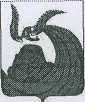 Финансовое управление администрации городского округа Жигулевск  Самарской областиПРИКАЗФинансовое управление администрации городского округа Жигулевск  Самарской областиПРИКАЗФинансовое управление администрации городского округа Жигулевск  Самарской областиПРИКАЗФинансовое управление администрации городского округа Жигулевск  Самарской областиПРИКАЗФинансовое управление администрации городского округа Жигулевск  Самарской областиПРИКАЗ26.07.2017г. № № №           35Об утверждении типовой формы соглашения (договора) с некоммерческими организациями, не являющимися государственными (муниципальными) учреждениями, в соответствии с пунктом 2 статьи 78.1 Бюджетного кодекса Российской ФедерацииОб утверждении типовой формы соглашения (договора) с некоммерческими организациями, не являющимися государственными (муниципальными) учреждениями, в соответствии с пунктом 2 статьи 78.1 Бюджетного кодекса Российской ФедерацииСокращенное наименование Главного распорядителяСокращенное наименование ПолучателяНаименование Главного распорядителяНаименование ПолучателяОГРН, ОКТМООГРН, ОКТМОМесто нахождения:Место нахождения:ИНН/КППИНН/КПППлатежные реквизиты:Платежные реквизиты:Наименование учреждения Банка России, БИКНаименование учреждения Банка России, БИКРасчетный счетРасчетный (корреспондентский) счетНаименование территориального органа Федерального казначейства или финансового органа, в котором после заключения соглашения (договора) будет открыт лицевой счетЛицевой счетНаименование территориального органа Федерального казначейства или финансового органа, в котором после заключения соглашения (договора) будет открыт лицевой счетСокращенное наименованиеГлавного распорядителяСокращенное наименованиеГлавного распорядителяСокращенное наименованиеПолучателяСокращенное наименованиеПолучателя___________________/________________________________/________________________________/________________________________/_____________(подпись)(Ф.И.О.)(подпись)(Ф.И.О.)Нормативный правовой актНормативный правовой актНормативный правовой актНормативный правовой актНормативный правовой актвидпринявший органдатаномернаименование12345